Formularz zgłoszeniowyFormularz prosimy przesłać na adres e-mail: w.burek@uj.edu.pl lub pwpm@uj.edu.plew. pocztą na adres: Instytut Europeistyki Uniwersytetu Jagiellońskiego, ul. Jodłowa 13, 30-252 Kraków [z dopiskiem: Konferencja „prawo konsularne”] Partnerzy: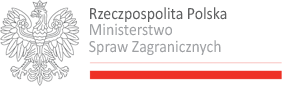 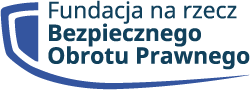 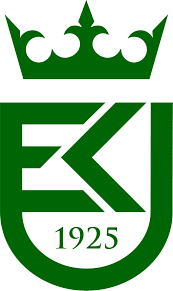 Imię i Nazwisko:Tytuł/stopień naukowy:Instytucja:E-mail / telefon:Tytuł wystąpienia:Krótkie streszczenie:Dane do faktury: